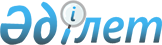 О внесении изменения в приказ Министра национальной экономики Республики Казахстан от 1 февраля 2016 года № 49 "Об утверждении проверочного листа за соблюдением законодательства Республики Казахстан о регулировании торговой деятельности"Совместный приказ и.о. Заместителя Премьер-Министра - Министра торговли и интеграции Республики Казахстан от 31 марта 2023 года № 128-НҚ и и.о. Министра национальной экономики Республики Казахстан от 31 марта 2023 года № 43. Зарегистрирован в Министерстве юстиции Республики Казахстан 31 марта 2023 года № 32208
      Примечание ИЗПИ!Порядок введения в действие см. п.4.
      ПРИКАЗЫВАЕМ:
      1. Внести в приказ Министра национальной экономики Республики Казахстан от 1 февраля 2016 года № 49 "Об утверждении проверочного листа за соблюдением законодательства Республики Казахстан о регулировании торговой деятельности" (зарегистрирован в Реестре государственной регистрации нормативных правовых актов за № 13417) следующее изменение:
      проверочный лист за соблюдением законодательства Республики Казахстан о регулировании торговой деятельности, утвержденный указанным приказом, изложить в новой редакции согласно приложению к настоящему совместному приказу.
      2. Комитету торговли Министерства торговли и интеграции Республики Казахстан в установленном законодательством порядке обеспечить:
      1) государственную регистрацию настоящего совместного приказа в Министерстве юстиции Республики Казахстан;
      2) размещение настоящего совместного приказа на интернет-ресурсе Министерства торговли и интеграции Республики Казахстан.
      3. Контроль за исполнением настоящего совместного приказа возложить на курирующего вице-министра торговли и интеграции Республики Казахстан.
      4. Настоящий совместный приказ вводится в действие по истечении десяти календарных дней после дня его первого официального опубликования, за исключением пунктов 7 и 8 проверочного листа за соблюдением законодательства Республики Казахстан о регулировании торговой деятельности, которые вводятся в действие с 2 июля 2023 года.
      "СОГЛАСОВАН"Комитет по правовой статистикеи специальным учетамГенеральной прокуратурыРеспублики Казахстан                    Проверочный лист за соблюдением законодательства
             Республики Казахстан о регулировании торговой деятельности
      ______________________________________________________________________________                         в соответствии со статьей 138
      ______________________________________________________________________________                   Предпринимательского кодекса Республики Казахстан
      в отношении торговых объектов
      Государственный орган, назначивший проверку
      ______________________________________________________________________________________________________________________________________________________________
      Акт о назначении проверки/профилактического контроля с посещением субъекта (объекта)контроля ____________________________________________________________________________________________________________________________________________________                                     №, дата
      Наименование субъекта (объекта) контроля________________________________________________________________________________________________________________________________________________________________(Индивидуальный идентификационный номер), бизнес-идентификационный номер субъекта(объекта) контроля________________________________________________________________________________________________________________________________________________________________
      Адрес места нахождения________________________________________________________________________________________________________________________________________________________________
      Должностное (ые) лицо (а) ____________________________________ ________________                                     должность                         подпись
      _____________________________________________________________________________                   фамилия, имя, отчество (при его наличии)
                         Руководитель субъекта контроля
      _______________________________________________________ _______________________                   должность                                     подпись
      _______________________________________________________________________________                   фамилия, имя, отчество (при его наличии)
					© 2012. РГП на ПХВ «Институт законодательства и правовой информации Республики Казахстан» Министерства юстиции Республики Казахстан
				
      И.о. министра национальнойэкономики Республики Казахстан 

А. Куантыров

      И.о. Заместителя Премьер-Министра -Министра торговли и интеграцииРеспублики Казахстан 

С. Жумангарин
Приложение к приказу
И.о. министра
национальной экономики
Республики Казахстан
от 31 марта 2023 года № 43 и
И.о. Заместителя
Премьер- Министра -
Министра торговли
и интеграции
Республики Казахстан
от 31 марта 2023 года № 128-НҚУтвержден приказом
Министра национальной
экономики
Республики Казахстан
от 1 февраля 2016 года № 49
№
Перечень требований
Соответствует требованиям
Не соответствует требованиям
1
2
3
4
1.
 Соблюдение установленного размера предельно допустимых розничных цен на социально значимые продовольственные товары 
2.
Предоставление равного доступа субъектам внутренней торговли к торговым объектам и торговой инфраструктуре, в том числе субъектам внутренней торговли, осуществляющим деятельность по продаже товаров посредством организации торговой сети или крупных торговых объектов, ограничение доступа товаров, выражающийся в необоснованном отказе от заключения договора о поставке товаров либо в заключении договора
3.
Утверждение перечня дополнительных услуг, предоставляемых крупными торговыми объектами, торговыми рынками субъектам внутренней торговли (при наличии)
4.
Доведение до сведения субъектов внутренней торговли (реализующих социально значимые продовольственные товары) размер предельно допустимых розничных цен на социально значимые продовольственные товары на торговых объектах
5.
Соблюдение требований, предусмотренных в регламенте работы крупного торгового объекта, торгового рынка и модернизации торговой инфраструктуры
6.
Организация на торговых рынках торговлю с автолавок при наличии технических условий на их территории
7.
Заключение и (или) внесение изменения в договоры аренды (пользования) торговых мест в крупных торговых объектах, а также на торговых рынках в информационной системе
8.
Обеспечение приема платежа за аренду (пользование) торгового места крупных торговых объектах, а также на торговых рынках через информационную систему безналичным способом либо путем выписки счета на оплату через банки второго уровня
9.
Размещение продовольственных товаров отечественного производства на торговой площади и (или) полочном пространстве не менее тридцати процентов от общей торговой площади и (или) полочного пространства занятого продовольственными товарами